      附件三：2021年招聘合同制教师科目和人数一览表(幼儿园)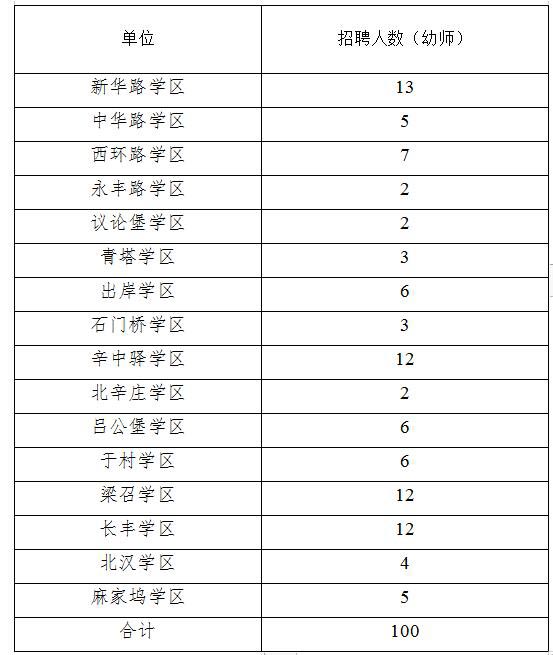 